كلية التربية بالزلفي  تقيم ورشة عمل بعنوان أهمية الاعتماد الأكاديمي للطلاب شاركت وحدة الأنشطة الطلابية بكلية التربية بالزلفي في المشروع التطويري لاعتماد الجامعة مؤسسياً بإقامة ورشة عمل بعنوان أهمية الاعتماد الأكاديمي للطلاب ،   بدعم عشرة طلاب لتثقيفهم في مجال الجودة والاعتماد الأكاديمي , وقد قام بتدريب الطلاب سعادة وكيل الجودة لتطوير المهارات الأستاذ توفيق المديهم وتناول موضوعات أهمها: جودة التعليم وأهميته حيث أنه مسئولية الجميع وأهم طرف فيها الطالب , وأن تطبيق نظم الجودة فى التعليم يضمن للطالب أن يكون خريجا متميزا وسط آلاف الخريجين، كما يوفر له فرصا عديدة للحصول على الوظيفة , وبذلك يكون الطالب هو المستفيد الأول من نظام الجودة , ولكن ذلك لا يتحقق إلا عندما يكون الطالب فاعلاً ومؤثراً في عملية تعلمه .وفي نهاية الدورة سعد الطلاب سعادةً غامرة بما قدمه الأستاذ توفيق وبما تناولته موضوعات الدورة حيث تعرف الطلاب على مدى جودة مقرراتهم ومدى جودة الجامعة واعتماد الأقسام علمياً وهذا يتيح لهم فرص عمل كثيرة وكبيرة جداً إذا حصلت الجامعة على الاعتماد الأكاديمي مؤسسياً .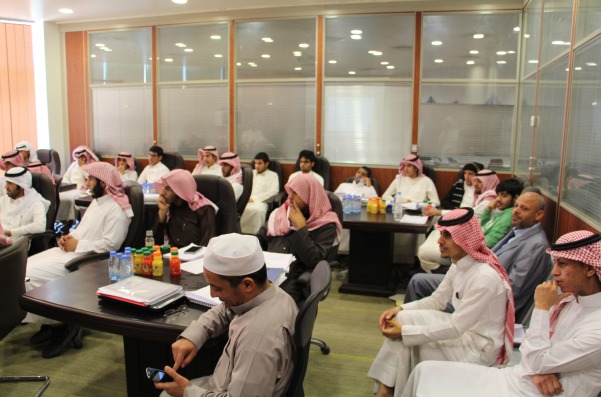 